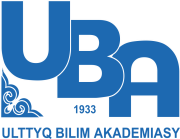 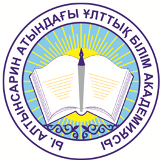 «БІЛІМДЕГІ ИННОВАЦИЯЛАР: ІЗДЕНІС ЖӘНЕ ШЕШІМДЕР» аттыVІ ХАЛЫҚАРАЛЫҚ ҒЫЛЫМИ-ПРАКТИКАЛЫҚ КОНФЕРЕНЦИЯАҚПАРАТТЫҚ ХАТ Құрметті әріптестер!Қазақстан Республикасы Білім және ғылым министрлігі Ы. Алтынсарин атындағы Ұлттық білім академиясы 2019 жылғы 11 қазанда Нұр-Сұлтан қаласында «Білім берудегі инновациялар: ізденіс және шешімдер» атты VІ Халықаралық ғылыми-практикалық конференция өткізеді.Конференцияға қатысуға: тәжірибелі мұғалімдер, сынып жетекшілері, әдіскерлер, тәрбиешілер, әлеуметтік педагогтер, жоғары оқу орындары мен колледждердің оқытушылары, кітапханашылар, білім беру ұйымдарының басшылары, облыстық/қалалық және аудандық білім басқармаларының басшылары мен қызметкерлері, ғалымдар,  зерттеушілер, жаңа әдістемелер мен бағдарламалардың авторлары, әзірлеушілері, білім беру ұйымдарына ғылыми-әдістемелік қолдау көрсететін ҮЕҰ өкілдері, ғылыми-зерттеу ұйымдарының өкілдері, білім және ғылым саласындағы мемлекеттік органдардың өкілдері шақырылады.Конференцияны өткізудің мақсаты – кәсіби жоғарылау үшін педагогтерге әдістемелік және практикалық қолдау көрсету, білім беру трендтері туралы педагогикалық қоғамдастықтың түсініктерін кеңейтуге және жаңартуға ықпал ету, білім берудің өзекті міндеттерін іске асыру жолдарын іздестіру, талқылау жолдарын бастамашылыққа алу, білім берудің әртүрлі деңгейлерінің өкілдері арасында диалог ұйымдастыру.Конференция жұмысының негізгі бағыттарыТалқылау мен дисскусияға арналған тақырыптар1. ЗАМАНАУИ БІЛІМ БЕРУ – ЕЛДІҢ БӘСЕКЕГЕ ҚАБІЛЕТТІЛІК НЕГІЗІҚоғамды жаңғырту жағдайында заманауи мектепті дамыту. Мектепті басқарудың заманауи аспектілері. Ауыл және қала мектептеріндегі білім беру сапасы. Білім беру ұйымдарындағы тәрбие процесінің өзекті мәселелері.Қауіпсіз білім беру ортасын қалыптастыру. Білім берудегі инклюзия.2. БІЛІМ БЕРУ ҰЙЫМДАРЫНЫҢ ИННОВАЦИЯЛЫҚ ӘЛЕУЕТІН ДАМЫТУБілім беру ұйымының инновациялық қызметі: мәселелері және перспективалары. Инновацияларды енгізу. Инновациялық процестерді дамыту. Педагогтердің инновациялық қызметке дайындығы.3. БІЛІМ БЕРУ МАЗМҰНЫ.  ЖАҺАНДЫҚ СЫН-ТЕГЕУРІНДЕР Білім беру мазмұнын жаңарту: тәжірибе және перспективалар. Мұғалім –жаңартылған білім беру мазмұнын табысты енгізудің кепілі. Білім берудің барлық деңгейлерінің мазмұнын синхрондау. Көптілді білім беруді дамыту. Оқу жетістіктерін бағалау жүйесі.4. ЗАМАНАУИ БІЛІМ БЕРУ ЖӘНЕ ҒЫЛЫМ Ғылым үрдістері мен трендтері. Қазіргі педагогикалық ғылымның инновациялық әлеуеті. Білім және ғылым. Ғылыми зерттеулердің нәтижелерін практикаға енгізу. Білім алушылар зерттеу жұмысының әдіснамасы мен практикасы. Жас ғалымдар корпусын қалыптастыру.Конференцияны өткізу тілі – қазақ, орыс, ағылшын.Конференция регламентіҚатысу түрі және ұйымдастыру жарнасы1.	Келіп қатысу – пленарлық отырыс, дөңгелек үстелдерде баяндама жасау, материалдар жинағында мақала жариялау (№ 1 кейс – қатысушы сертификаты, бағдарлама, үлестірмелі материал, конференция материалдарының жинағы электронды түрде) – ұйымдастыру жарнасы 7000,00 теңгені (немесе теңге бағамы бойынша шетел валютасында) құрайды. 2.	Қашықтан – материалдар жинағында мақала жариялау (№2 кейс – қатысушы сертификаты, электронды түрдегі конференция материалдарының жинағы), ұйымдастыру жарнасы – 5000,00 теңге (немесе теңге бағамы бойынша шетел валютасында).  3.	Ұйымдастыру жарнасын төлемей тыңдаушы ретінде қатысу.Материалдарды ресімдеуге қойылатын талаптарМатериалдар электронды түрде ұсынылады: мәтіндік редактор MS WORD; формат А4, негізгі шрифт – Times New Roman; кегль – 14, жоларалық интервал – бір; мәтін ені бойынша тегістеу; абзац шегінісі – 1,0 см; барлық жиектер – 2 см. беттер нөмірленбейді.Жоғарғы жағынан – баяндаманың атауы көшірусіз, жартылай қалың бас әріптермен; әрі қарай бір жолдан кейін, ортасында – автордың аты-жөні мен тегі (бір баяндамаға немесе мақалаға үш автордан артық қатысу құпталмайды), бір жолдан кейін – ұйым, қала, автор(лар)дың е-mail, бір жолдан кейін – қазақ, орыс және ағылшын тілдерінде (150 сөзден артық емес) аннотация және түйін сөздер (7 сөзден артық емес), әрі қарай бір жолдан кейін – мақала мәтіні. Әдебиетке сілтемелер тік жақшада ресімделеді. Әдебиеттер тізімінің болуы міндетті. Тасымалдауға болмайды (1-қосымша).Суреттердің көлемі мақаланың 1/4 көлемінен аспауы, әрбір суретке мәтінде сілтеме болуы, суреттердің нөмірленуі рет бойынша, суреттерге қойылған жазбалар жеткілікті толық ақпаратты қамтуы тиіс.Материалдар барлық талаптарды сақтай отырып мұқият редакциялануы тиіс. Ресімдеу талаптарына сәйкес келмейтін және ұйымдастыру комитетіне белгіленген (2019 жылғы 1 қазанға дейін) мерзімнен кеш ұсынылған мақалалар конференция материалдарының жинағына енгізілмейді және авторларға қайтарылмайды.Материалдар авторлық редакцияда жарияланады, автор ұсынылған материалы үшін өзі жауапты.Конференция сайтында тіркелуКонференцияға қатысу үшін 2019 жылғы 23 қыркүйекке дейін www.nao.kz (https://nao.kz/naoconference/registration/9 сілтемесі бойынша) сайтында тіркелу қажет.Конференция сайтында ойдағыдай тіркелгеннен кейін конференцияға қатысушы https://nao.kz/naoconference/registration/9 жеке кабинетке кіру үшін жеке пароль мен логин алады: - Жеке кабинетте мақала /баяндама мәтіні қоса беріледі;- мақаланың / баяндаманың конференция бағдарламасына енгізілгені туралы растауды алғаннан кейін ғана қатысушының жеке кабинетінде келісімшарттың сканерленген көшірмелері мен төлем туралы түбіртектер тіркеледі. Төлемді әрбір мақала/баяндама авторы жеке жүргізеді. Төлем үшін деректемелер 2-қосымшада; - төлем жасалғаннан кейін әр қатысушы конференцияға шақырту алады; - сертификаттар (сырттай қатысу түрі) конференция сайтында жеке кабинетте орналастырылады.Конференцияға қатысушылардың назарына!Өткізілетін орны мен уақыты: Нұр-Сұлтан қаласы, Мәңгілік Ел даңғылы, 8, «Алтын Орда» Бизнес орталығы, конференция залы, 2019 жылғы 11 қазан. Анықтама үшін байланыс тел.: Ы. Алтынсарин атындағы Ұлттық білім академиясы8 (7172) 57-29-08, 57-63-56;  Академия сайты – www.nao.kz Конференцияның Ұйымдастыру комитеті конференцияға қатысушыларды қарсы алу және орналастыру мәселелерімен айналыспайды. Қонақ үйді брондауды конференцияға қатысушылар өздігінен  жүргізеді.1-ҚОСЫМШАМақаланы ресімдеу үлгісіБІЛІМ БЕРУ МЕН ТӘРБИЕЛЕУДЕГІ МӘДЕНИ МҰРАНЫҢ РӨЛІС. А. Кусаинов Абай атындағы Қазақ ұлттық педагогикалық университеті. Алматы қаласы, s.kusainov@gmail.comАңдатпа. Мақала саналы қоғам қалыптастырудағы мәдени мұраның маңыздылығына талдау жасауға, алдыңғы ұрпақтың және мәдениет естеліктерінің тәжірибесіне сүйене отырып,  дәстүрге деген ұқыптылыққа тәрбиелеуге арналған.Аннотация. Статья посвящена анализу значения культурного наследия для формирования здорового общества, бережно относящегося к традиции, опирающегося на опыт предшествующих поколений и культурную память. Abstract. The article is devoted to analysis of the value of cultural heritage for the formation of a healthy society, respect of tradition, based on the experience of previous generations and cultural memory. Түйін сөздер: мәдени мұра, жалпы мәдениет, тұтынушы қоғам, тарихи ескерткіштер, мәдени ескерткіштер, мәдени мұраны таныту.Ключевые слова: культурное наследие, массовая культура, общество потребления, памятники истории, памятники культуры, популяризация культурного наследия.Key words: cultural heritage, mass culture, consumer society, culture and history, the protection of cultural monuments, popularization of cultural heritage.Мақала мәтіні. Мақала мәтіні [1]. ... Мақала мәтіні.Пайдаланған әдебиеттерЖұмабаев М. Таңдамалы. - Алматы: Ана тiлi, 1992. – 106 б.Кожахметова К.Ж. Казахская этнопедагогика: методология, теория, практика. - Алматы: Ғылым, 1998. – 316 б.Леонтьев А. А. Педагогика здравого смысла / А. А. Леонтьев // «Школа 2000….» Концепция и программы непрерывных курсов для общеобразовательной школы / под науч. ред. А. А. Леонтьева. – Вып. 1. – М., 1998. – С. 9–23. Исигуро Х. О японском эгалитаризме // Культурные модели школ. – М.: ИПИ РАО, 1997. – (Новые ценности образования. Вып. 7). – С. 165–176. Davies A., Fidler D., Gorbis M. Future Work Skills 2020. URL: http://www.iftf.org/uploads/media/ SR-1382A_UPRI_future_work_skills_sm.pdf2-ҚОСЫМШАҰйымдастыру жарнасын төлеуге арналған банк деректемелеріҚР БҒМ «Ы.Алтынсарин атындағы Ұлттық білім академиясы» РМҚК Заңды орналасқан жері: 010000 Нұр-Сұлтан қ., Достық көшесі, 20Нақты мекенжайы: 010000 Нұр-Сұлтан қ., Мәңгілік Ел даңғылы, 8СТН 600900611860ЖСК KZ826010111000202462 БСН 080940006848КБЕ 16БИК HSBKKZKX«Қазақстан Халық Банкі» АҚ 2019 жылғы 10 қазан Конференцияға қатысушылардың келуі2019 жылғы 11 қазан (09.30–12.30) Пленарлық отырыс 2019 жылғы 11 қазан (14.00–18.00) Секциялар жұмысы. Қарар қабылдау. Сертификаттарды тапсыру2019 жылғы 12 қазанКонференцияға қатысушылардың тарауы